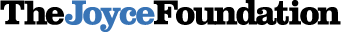  Application for the 2023 Joyce AwardsThe fields highlighted below in gray are only required if your organization is invited for a full proposal. Those highlighted fields are not required during the initial LOI stage.All character limits listed below include spaces.Proposals are due no later than 11:59pm CDT on Monday, September 12, 2022.Proposals are due no later than 11:59pm CDT on Tuesday, November 1, 2022.Need help with this application? Just let us know!If you have any questions, please email us at joyceawards@joycefdn.org. A Joyce staff member will reply and can also set up a phone or video call with one of our staff if you need additional assistance.Organization InformationIf the Primary Contact is not in the list below, please have them register at https://joycefdn.fluxx.io/apply/short-form. The Primary Contact will receive all email correspondence about your application.If other contacts would like to work on the application in the grantee portal, they can also fill out the registration form linked above.If the Primary Signatory is not in the list below, you can add them using the Add New link. If you are unsure who the Primary Signatory should be, you may select the Primary Contact. If you are invited to submit a full proposal, the correct Primary Signatory can be added at that time.OrganizationPrimary ContactPrimary SignatoryCommissioned ArtistPlease provide the artist’s name, email address, and website below. If there is more than one artist, please add their names, email addresses, and website as well.Is the applicant organization serving as a fiscal sponsor for another organization that will complete the project?
Yes, No(If yes to the question above)Please provide the following details of the entity that will execute the proposed work.Name of the entityName of project lead(s) from this entityJob title of project lead(s)Email of project lead(s)Phone of project lead(s)Information regarding project lead(s) involvementPlease enter the financial data below for the current fiscal year.Organization Fiscal Year-EndTotal Organizational BudgetTotal RevenueTotal Operating ExpensesAre there any Joyce Foundation staff or board members participating with this organization or project, such as being a volunteer personally or professionally?
Yes, No(If yes to the question above)Please provide the name(s) and a brief description of their involvement.References: Please provide the names of up to five external contacts who can serve as a reference for your organization and/or the project for which funding is sought.(Include full name, affiliated organization, job title, and email)2000-character limitProject OverviewProject Title: 250-character limitRequest Amount: $75,000
Joyce Awards are made in the amount of $75,000, with at least $25,000 dedicated to artist(s) stipend(s). Estimated Project Budget:Duration in Months (must be between 12 and 18 months):Estimated Start Date:The start date must be June 1, 2023 or later. Issues of equity are core to the Joyce Foundation’s historical mission of promoting quality of life, safe and healthy communities, and a just society. We focus on advancing racial equity and economic mobility for the next generation in the Great Lakes region. Investing in the Next Generation - Improve outcomes for the next generation, defined as young people born after 1997.Racial Equity – Achieve more equitable outcomes for diverse populations. Incorporate the voice of people in the communities impacted by the issues you address.Economic Mobility – Improve the ability of individuals to move up the economic ladder within a lifetime or from one generation to the next.Not ApplicableIf applicable, please select any of the following strategic themes that align with your request.Has your organization submitted demographic information to GuideStar?Yes, No, Don't KnowThis data can be used to spark conversation, reflection, and action about how best to ensure that organizations reflect, and are responsive to, everyone in our society. Please select the applicable city where at least 80% of programming will take place.Chicago, Cleveland, Detroit, Indianapolis, Milwaukee, Minneapolis/St. PaulDoes your project target specific ethnic populations? If yes, please provide an estimate by percentage.Yes, No(If yes to the question above)
Arab/Middle Eastern
Asian/Asian American
Black/African American
Hispanic/Latinx
Native American/ Alaska Native/ Native Hawaiian
White
Multi-racial or multi-ethnic
OtherDoes your project target specific age groups? If yes, please provide an estimate by percentage.Yes, No(If yes to the question above)
Ages 0-4
Ages 5-13
Ages 14-17
Ages 18-24
Ages 25-64
Ages 65+
All agesProject NarrativePlease note the following when copying and pasting your proposal information to the portal:The portal does not autosave. Click the “Save and Continue” button as you work to ensure your data will not be lost. You can click "Save and Close" when you are done working and when you would like to submit your application.Character counts listed for text fields include spaces. Also, special characters (such as &) may count as more than one space.Do not use your browser's back key, as you will lose any unsaved data.All information collected through the Grantee Portal will be accessible by the Joyce Foundation, including information saved in the draft status.To include hyperlinks in your application, please copy and paste them from Microsoft Word.Responses are required for all questions that appear in bold.If you run out of space in a field, you can email a Word document to joyceawards@joycefdn.org stating your organization's name and that you are applying for the Joyce Awards.Questions for the Commissioning OrganizationWhat is the initial concept and plan for the artist commission? 
2000-character limitWhich communities will this commission engage? And how does this commission build on existing community engagement? What do you hope to achieve through community engagement? 2000-character limitWhat prior experience of commissioning artists will the organization draw upon for this collaboration?
4000-character limitIf relevant, how does this project build on previous partnerships between the commissioning organization and the artist(s)? (Note that both prior and new partnerships will be given equal consideration in the review process.)
1000-character limitIssues of equity are core to the Joyce Foundation’s historical mission of promoting quality of life, safe and healthy communities, and a just society. How, if at all, has your organization demonstrated and continue to demonstrate a commitment to racial equity in its work?
3000-character limitQuestions for Artist(s)Name of Artist(s)Artist(s) WebsitePlease describe your creative work and artistic practice to date. How, if at all, does community engagement fit within your larger artistic practice?
3000-character limitWhat interests and/or inspires you about this particular commission?
6000-character limitHow will this commission allow you to build on, stretch, deepen, or nuance your artistic practice? How will this commission facilitate a “step up” for you artistically and professionally?
3000-character limit
Are you a full-time executive leader of the commissioning organization and/or co-founder of the commissioning organization? (Organizations in which the proposed artist is in a full-time leadership role or a (co)founder are not eligible to apply.)Where did you hear about the Joyce Awards?Joyce website/newsletter
Another organization or grant database (please specify)Friend or colleagueSocial mediaNews coverageOther (please specify)Please provide more detail.If option 2 or 6 is chosen for the question above, this field is required.Proposal QuestionsPlease provide a fully-developed concept detailing the collaboration, including the development of the commission, target audience, community programming and engagement, and artistic practice and production. The concept should include specificity about themes to be explored in the work and how the commissioning organization, artist, and communities will engage those themes. 
2500-character limitWhy is this project important at this specific moment in time (and place) for the commissioning institution, the artist(s), the communities engaged, and the place/location in which the production and presentation will take place?1500-character limitList the commission’s major activities and the timeline for the collaboration from inception to completion. Be sure to include any pre-commission work that has been done to date and will be done prior to the ‘official’ start date such as research, exploratory community conversations, and pilots/drafts/smaller iterations of the artistic work (if relevant).1500-character limitPlease list and describe the existing and prospective partnerships, including with communities and community organizations, schools and/or other artists, that will support the organization and the artist(s) in carrying out this project.1200-character limitPlease describe how you will evaluate the project’s impact on the commissioning organization, the artist(s), and the communities engaged.4000-character limitProvide committed funding sources and amounts that will support the project.1000-character limitProvide pending funding sources and amounts that will support the project, and approximate dates you will know if this funding becomes available.1000-character limitAttachmentsPlease provide the following uploads. The documents listed in bold are required. If they are not attached, the application will be incomplete.LOI DocumentsComplete artist(s) biographyArtist(s) work samples, including digital images, video links, etc. You are also welcome to upload a Word document with links to work samples in lieu of uploading individual files.Proposal DocumentsLetter of support from the proposed artist(s): The proposed artist(s) should provide a brief written statement indicating their interest in the Joyce Awards, availability to participate in the project as outlined in the proposal, and why it is important to them at this moment in their career as an artist. Itemized project budget with narrative, current and pending funding sources, amounts of funds requested from Joyce, the proposed use, and the time period over which funds will be expendedDemographic DataThe Joyce Foundation is seeking a limited amount of demographic data from our grantees. The data collected will help us set and track Foundation-wide funding goals as we seek to advance our mission.Please click here to download the demographic data spreadsheet.Organizational expenses and income for previous, current, and coming fiscal yearAudited financial statements for the most recently completed fiscal year (If not applicable, please attach document stating that this does not apply.)IRS Form 990 plus attachments for the most recently completed fiscal year (If not applicable, please attach document stating that this does not apply.)IRS Designation Letter verifying that the organization is a 501(c)(3) tax-exempt organization and qualifies as a public charity as defined in IRS Code section 509 (a)(1), (2), or (3).  (If not applicable, please attach document stating that this does not apply.)If you do not see a plus sign, your organization's IRS letter is already on file and you do not need to resubmit it. If you have questions, please email joyceawards@joycefdn.org.(If your organization is fiscally sponsoring another organization)Fiscal Sponsor Agreement that describes budgetary, legal, programmatic, and administrative responsibility for the projectTO SUBMIT YOUR APPLICATION:Click “Save and Close” when you have completed the form.Double-check your application and attachments, then click the “Submit” button.After clicking “Submit” you will see a pop-up window.  Click “OK” to complete your submission.Once the application is submitted, the Primary Contact will receive a confirmation email and the form will be available in a read-only state under Submitted Requests.